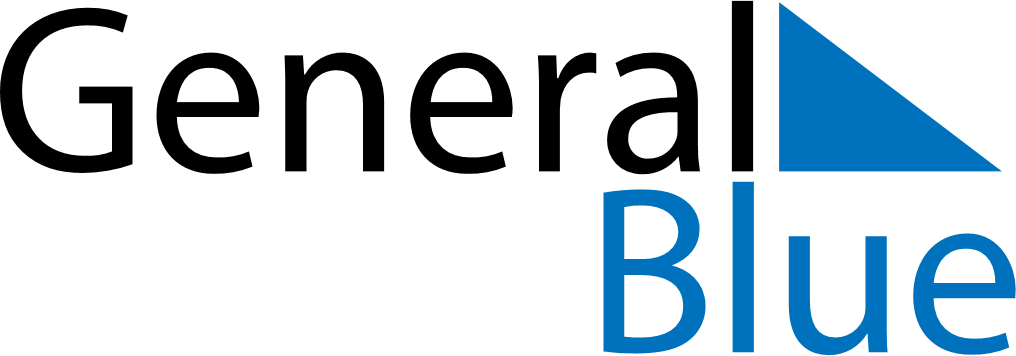 August 2019August 2019August 2019August 2019South AfricaSouth AfricaSouth AfricaSundayMondayTuesdayWednesdayThursdayFridayFridaySaturday1223456789910National Women’s DayNational Women’s Day111213141516161718192021222323242526272829303031